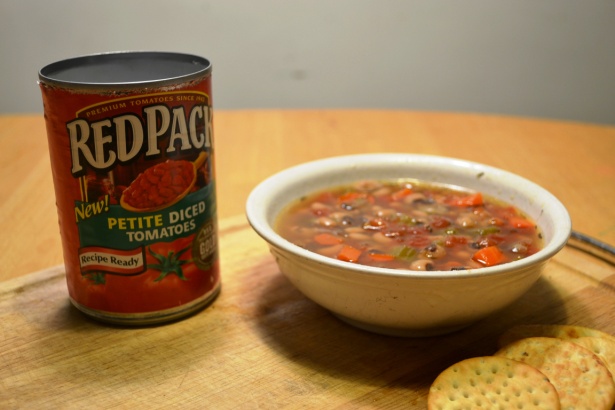 Black Eye Peas  Soup Symbolizes  Good Luck in the New Year 2 cups of dried Black Eyed Peas 2 carrots diced2 stalks of celery diced1 onion diced1 tps salt (added as needed)1 tps thyme,2 cloves garlic Minced1 smoked turkey leg8-10 cups of low sodium chicken broth (an additional 4 cups needed if you want to stretch)Optional :spicy sausage to add flavorBean cooked on low in slow cooker for 2  hours covered in 4-5 cups of brothWhen black eyed peas are firm /rehydrated but not to cooked add other ingredientsadd smoked turkey leg, spices, carrots, onions, celery, garlic, remaining brothCook for 5 hours (now add sausage)Cook for another 4-5 hours.  You can eat now but if you make a day ahead add more both 2-4 cups let sit overnight.. this soup gets better the longer it sits. You can also omit the turkey leg (sausage), add cumin and make a vegetarian versionThis recipe is from www.superexhausted.com/cooking/ 